Załącznik nr 13 do SWZRrg.271.17.2023	Część 5. Przebudowa drogi gminnej w miejscowości Grzymały, gmina Zambrów.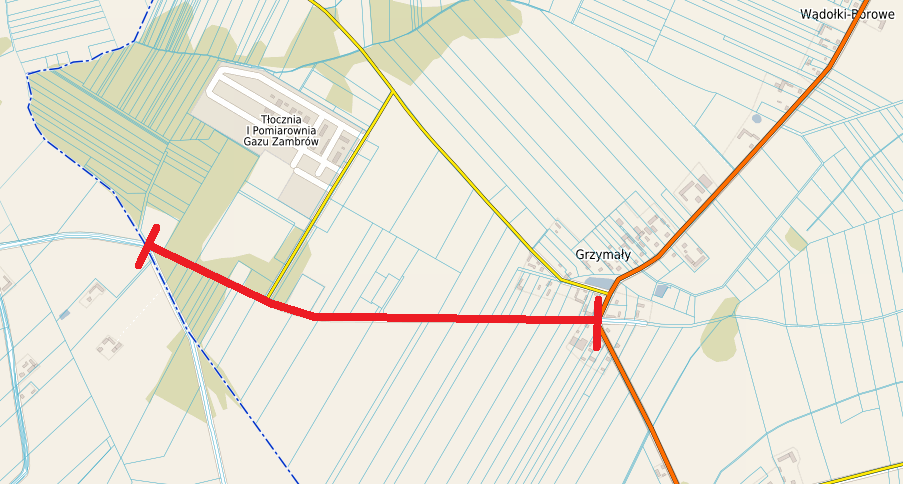  - zakres drogi do przebudowy